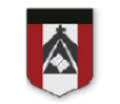 EDUCACION FISICACLASE POR MEET CORRESPONDIENTE AL DIA 21 DE OCTUBRE 11:40 HS PROFESORA DESTEFANIS VANINAvdestefanis@institutonsvallecba.edu.arHOLA FAMILIAS:Espero que estén muy bien, entrar a la clase por el siguiente link: https://meet.google.com/ibw-hcuo-dxeContenidos a trabajar:Continuamos con la unidad de Juegos Pre deportivos Elementos a utilizar: -una silla –una pelota que piqueA TENER EN CUENTA: MANTENER LOS MICROFONOS APAGADOS HASTA EL TURNO DE HABLAR PARA EVITAR ACOPLESSOLO UTILIZAR EL CHAT DE MEET PARA ALGUNA PREGUNTA IMPORTANTEPARA LA CLASE ESTAR PREPARADOS CON ROPA DEPORTIVA COMODA Y CALZADO ADECUADOTENER A MANO UNA BOTELLITA DE AGUA PARA BEBERPREPARAR UN LUGAR EN CASA LIBRE DE OBJETOS QUE PODAMOS LASTIMARNOS O ROMPER (NO ES NECESARIO UN LUGAR GRANDE)MUCHAS GANAS PARA JUGAR Y APRENDERNOS VEMOS EN CLASE   SEÑO VANI 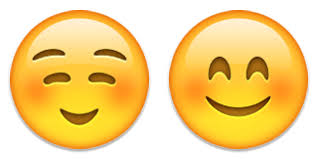 